PROTEST AND GRAPHIC DESIGN: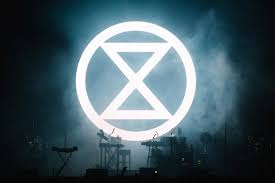 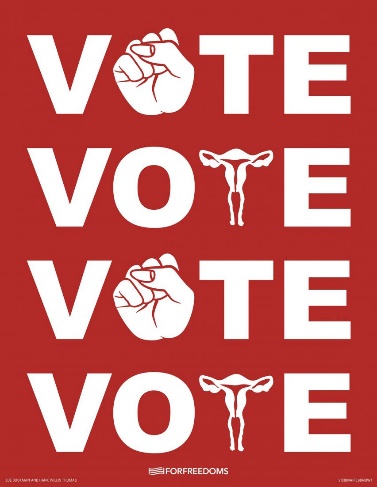 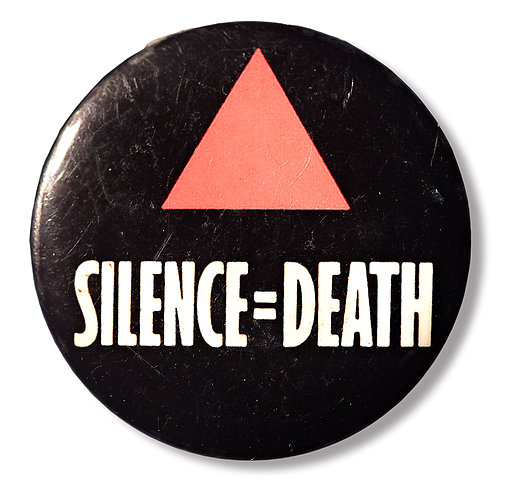 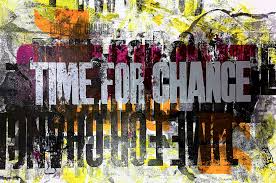 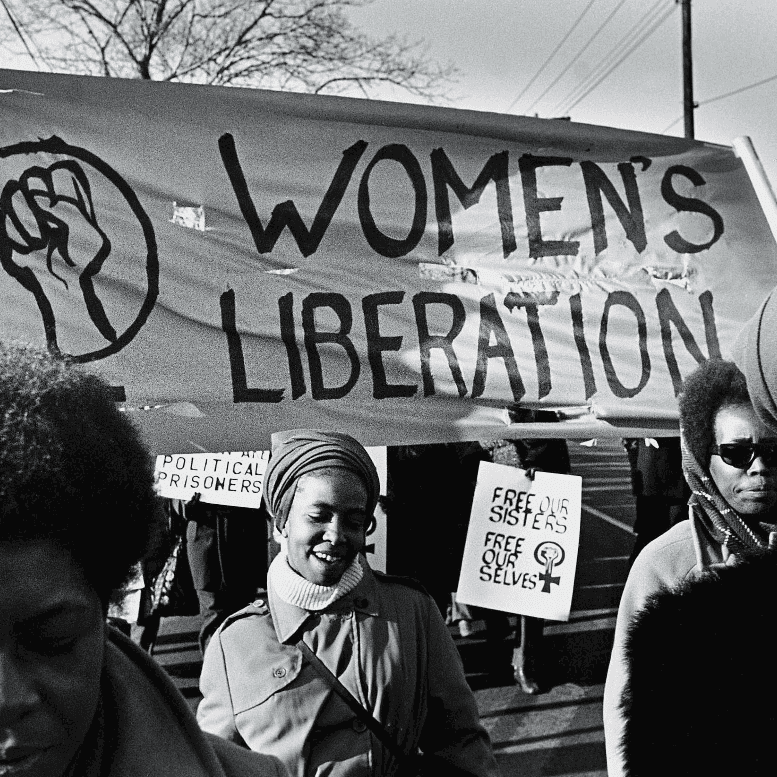 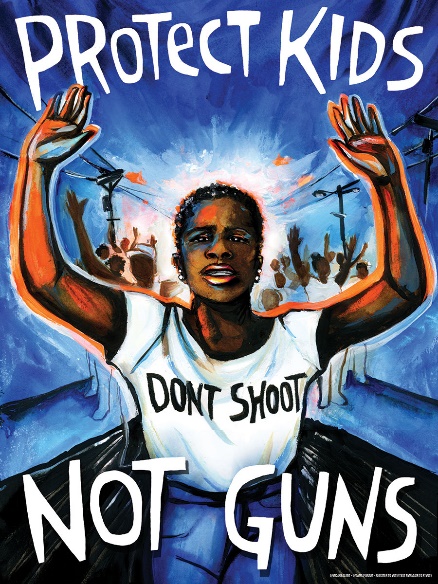 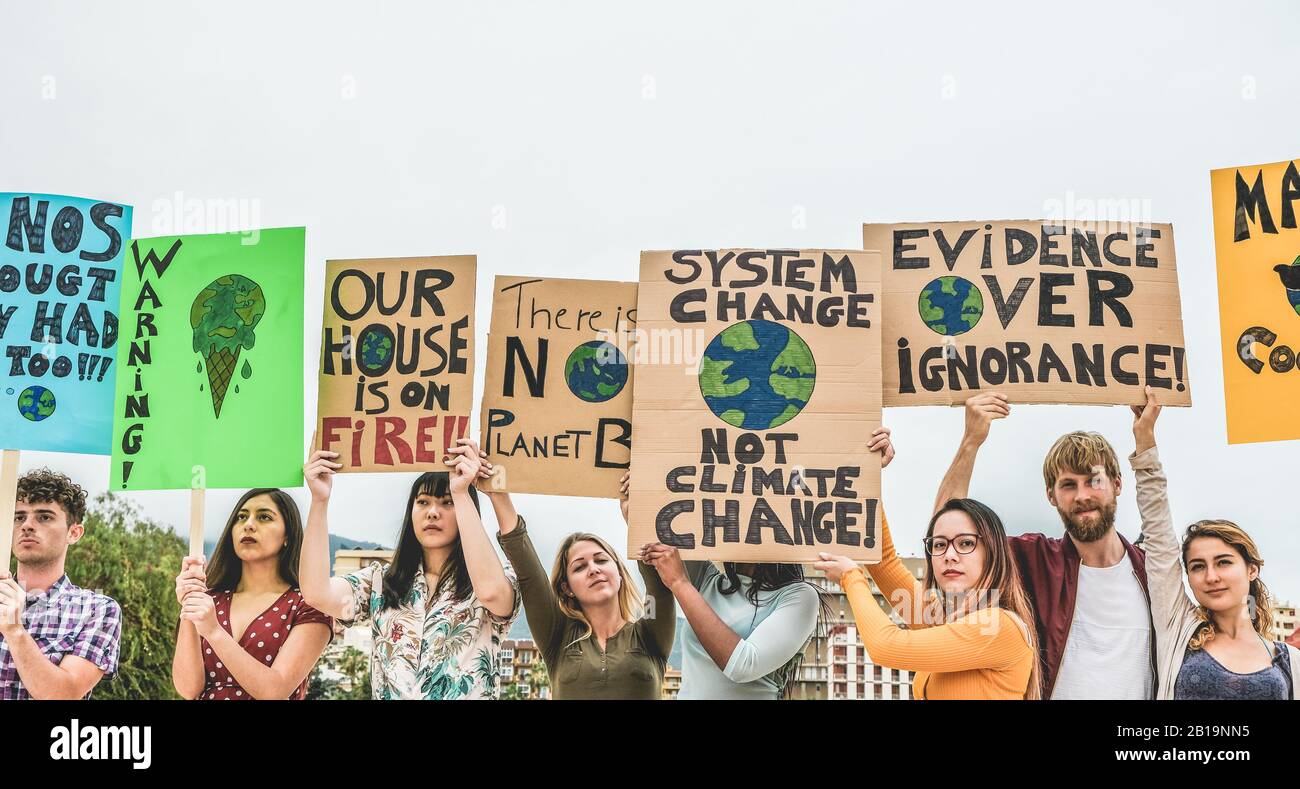 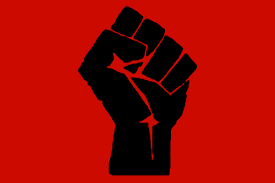 